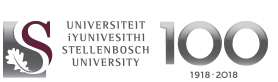 DEPARTEMENT OPVOEDKUNDIGE SIELKUNDE, UNIVERSITEIT STELLENBOSCHINLIGTING-VORM VIR DIE DEELTYDSE MEd(PSIG) OPVOEDKUNDIGE SIELKUNDE-PROGRAM:  (2022-2023)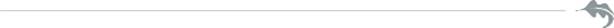 Beste AansoekerBestudeer asb elke afdeling van hierdie vorm sorgvuldig en maak seker dat u alle inligting wat versoek word, VOLLEDIG en KORREK voltooi (tik OF skryf asb).  As u die skryfopsie gebruik, moet dit duidelik en leesbaar wees.  AFDELING A: VOLTOOI ASB DIE INLIGTING SOOS AANGEDUIAFDELING B: OM IN AANMERKING TE KOM VIR HIERDIE PROGRAM MOET U AAN AL DIE VOLGENDE KRITERIA VOLDOEN.  DUI ASB U KEUSE AAN MET X.Kwalifikasies‘n Goedgekeurde HonsBEd (Opvoedkundige Sielkunde)-graad OF BEd(Psig)-graad OF ‘n goedgekeurde Sielkunde Hons-graad							JA|NEESielkunde as hoofvak voorgraads (Sielkunde I, II en III)				JA|NEE‘n Professionele onderwyskwalifikasie							JA|NEEOnderwyservaringMinimum van 2 jaar aaneenlopende formele onderwyservaring (proef-onderwys en internskap uitgesluit) teen die einde van die jaar waarin u aansoek doen.								JA|NEEAkademiese rekordŉ Minimum geweegde gemiddelde (bereken volgens aantal krediete van ‘n module) van 65% vir Opvoedkundige Sielkunde of Sielkunde-georiënteerde vakke geslaag op Hons-vlak.JA|NEEAFDELING C: INLIGTINGSTABELLE (voltooi asb VOLLEDIG)AFDELING D: STUUR ASB DIE VOLGENDE DOKUMENTASIE TEEN DIE SLUITINGS-DATUM 30/06/2021 PER E-POS AAN Me C Fortuin cfortuin@sun.ac.za VOLTOOIDE INLIGTINGVORM (hierdie vorm) teen die sluitingsdatum (30/06/2021).  Dokumentasie wat na die sluitingsdatum ontvang word, sal nie verwerk word nie.‘n Onlangse PASPOORTGROOTTE foto van GOEIE KWALITEIT (slegs kleur).  Informele, sosiale of ID-foto’s sal nie aanvaar word nie.MAAK ASB SEKER DAT U AL DIE VEREISTE DOKUMENTASIE VOLLEDIG VOLTOOI EN AANGEHEG HET.  KYK GEREELD VIR ENIGE E-POSBOODSKAPPE.Aansoeker: Titel, naam en vanAansoeker: US-nommerAansoeker: E-pos en selnommerE-pos:Selno: Voorgraadse Kwalifikasie(s) bv. BA|BSc, ensMeld instelling(s) bv. Universiteit PretoriaDatum|Jaar behaal bv. 2003-2006Gemiddelde PersentasieSielkunde-Modules (Voorgraads)Meld instelling(s)Datum|Jaar behaalGemiddelde PersentasieIIIIIIOnderwyskwalifikasie(s) bv. NOS, POD, ensMeld instelling(s)Datum|Jaar behaalGemiddelde PersentasieNagraadse Kwalifikasie(s) bv. HonsMeld instelling(s)Datum|Jaar behaalGemiddelde PersentasieOpvoedkundige Sielkunde-Modules (BEdHons-vlak*) of Sielkunde Hons-modulesMeld instelling(s)Datum|Jaar behaalGemiddelde Persentasie								           GEMIDDELD								           GEMIDDELD								           GEMIDDELD*Hierdie verwys na die Opvoedkundige Sielkunde-modules in ‘n gerigte BEd(Hons) in Opvoedkundige Sielkunde*Hierdie verwys na die Opvoedkundige Sielkunde-modules in ‘n gerigte BEd(Hons) in Opvoedkundige Sielkunde*Hierdie verwys na die Opvoedkundige Sielkunde-modules in ‘n gerigte BEd(Hons) in Opvoedkundige Sielkunde*Hierdie verwys na die Opvoedkundige Sielkunde-modules in ‘n gerigte BEd(Hons) in Opvoedkundige SielkundeFormele Onderwyservaring (Chronologies)Dui asb aan: Naam van skool, u posisie asook die betrokke graad. Bv  L/S Stellenbosch, Onderwyser, Gr 1Waar? Bv. StellenboschDui asb aan:Datum(s) van indienstrede en datum(s) van diensbeëindiging bv 01/01/2013 – 31/12/2016